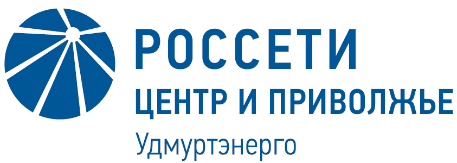 Пресс-релиз29 августа 2023 г. 									г. ИжевскКоллектив Воткинского РЭС «Удмуртэнерго» занесенна городскую Доску ПочетаРешение о признании заслуг трудового коллектива энергетиков Воткинского района электрических сетей филиала «Россети Центр и Приволжье» – «Удмуртэнерго» было принято Советом депутатов города Воткинска Удмуртской Республики. Свидетельство о занесении на Доску Почета было торжественно вручено начальнику Воткинского РЭС Константину Владимирову.Сегодня коллектив Воткинского района электрических сетей обслуживает 31563 потребителя. Из них 4 913 – юридические лица. Кроме города Воткинска в зоне ответственности энергетиков находятся Воткинский и Шарканский районы республики. А это более 2776 км линий электропередачи 0,4-35 кВ, 25 крупных подстанций 35-110 кВ и 853 трансформаторных пунктов 10/0,4 кВ.Развитие города Воткинска ставит перед энергетиками задачи по обеспечению надежного электроснабжения, комфортного инвестиционного климата, оперативного технологического присоединения новых промышленных и социальных объектов. На территории района с начала года было отремонтировано более 18 километров линий электропередачи всех уровней напряжения, произведен капитальный ремонт 55 трансформаторных подстанций.С начала 2023 года Воткинским РЭС было выполнено более 320 технологических присоединений. В городе Воткинске энергетики присоединили к сетям компании новый современный корпус средней общеобразовательной школы №5, корпус филиала Удмуртского государственного университета, обеспечили резервным питанием районную Администрацию, подключили двенадцатиэтажный многоквартирный жилой дом, городские пункты оповещения населения.«Занесение на Доску Почета города Воткинска – это, безусловно, награда энергетикам Воткинского района электрических сетей за ежедневный, круглосуточный, плодотворный и напряженный труд, внимание к нуждам потребителей, оперативные реагирования на их пожелания, – отметил директор филиала ПАО «Россети Центр и Приволжье» – «Удмуртэнерго» Андрей Малышев. – Своей работой сотрудники РЭС не только обеспечивают надежное энергоснабжение потребителей района, но и делают их жизнь комфортнее, светлее, безопаснее».Отдел по связям с общественностью«Россети Центр и Приволжье Удмуртэнерго»  Тел.: (3412) 938-338, e-mail: Krotikov.MA@ud.mrsk-cp.ru___________________________________________________________________________________________________________«Россети Центр и Приволжье»* – бренд ПАО «Россети Центр и Приволжье» (находится под управлением «Россети Центр» - бренд ПАО «Россети Центр») – дочернее общество крупнейшей в Российской Федерации энергокомпании ПАО «Россети». «Россети Центр и Приволжье» является основным поставщиком услуг по передаче электроэнергии и технологическому присоединению к электросетям в девяти регионах РФ. Под управлением компании находится 285 тыс. км воздушных и кабельных линий электропередачи, свыше 1,5 тыс. подстанций 35-220 кВ, 67 тыс. трансформаторных подстанций 6-35/0,4 кВ и распределительных пунктов 6-10 кВ. Общая мощность этих энергообъектов превышает 44,6 тыс. МВА. С 11 сентября 2017 года полномочия единоличного исполнительного органа «Россети Центр и Приволжье» переданы «Россети Центр».* С июня 2019 года все компании магистрального и распределительного электросетевого комплекса в корпоративных и маркетинговых коммуникациях, а также на всех носителях фирменного стиля используют новое название, содержащее торговый знак «Россети» и региональную или функциональную привязку. Компания ПАО «Россети» является оператором одного из крупнейших электросетевых комплексов в мире. Управляет 2,35 млн км линий электропередачи, 507 тыс. подстанций трансформаторной мощностью более 792 ГВА. В 2019 году полезный отпуск электроэнергии потребителям составил 763 млрд кВт·ч. Численность персонала группы компаний «Россети» - 220 тыс. человек. Имущественный комплекс ПАО «Россети» включает 35 дочерних и зависимых обществ, в том числе 15 межрегиональных, и магистральную сетевую компанию. Контролирующим акционером является государство в лице Федерального агентства по управлению государственным имуществом РФ, владеющее 88,04 % долей в уставном капитале.